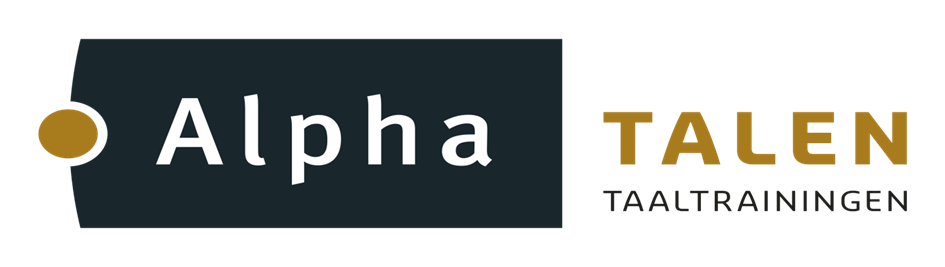 			Inschrijvingsformulier                        Voorbereiding Staatsexamen NT2 II						   			  	Startdatum: 	vrijdag 6 september  2019 				Tijd:	 		9.30-11.30 uur Datum:				________________________________________Naam:				________________________________________Adres:				________________________________________Postcode + plaats:		________________________________________Telefoonnummer:		________________________________________E-mailadres:			________________________________________Geboortedatum:			________________________________________Nationaliteit:			________________________________________Beroep:				________________________________________Lesdata:	 			6 september: 	lezen					13 september : 	luisteren, 20 februari			20 september: 	grammatica					27 september: 	spreken					4 oktober: 			schrijven Plaats:				De Framboos, Frambozenweg 61, 2321 KA LeidenPrijs:					€ 225,00 incl. lesmateriaal		Dit formulier sturen naar: post@alphatalen.nl